                                                  Проект                                       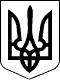 УКРАЇНАЧЕЧЕЛЬНИЦЬКА РАЙОННА РАДАВІННИЦЬКОЇ ОБЛАСТІРІШЕННЯ №__травня  2018 року                                                                    19 сесія 7 скликанняПро продовження терміну проведення Конкурсу з визначення опорного навчального закладу 	Відповідно до пункту 20 частини 1 статті 43 Закону України «Про місцеве самоврядування в Україні», законів України «Про освіту», «Про загальну середню освіту», Положення про освітній круг, затвердженого постановою Кабінету Міністрів України від 27 серпня 2010 року № 777 (у редакції постанови  Кабінету Міністрів України від 20 жовтня 2016 року № 79), з метою формування оптимальної мережі загальноосвітніх навчальних закладів, враховуючи звернення громадськості району, подання відділу освіти Чечельницької райдержадміністрації, погодження постійних комісій районної ради з питань соціального захисту населення, освіти, культури, охорони здоров’я, спорту та туризму, з питань бюджету та комунальної власності, районна рада ВИРІШИЛА:	1. Продовжити термін проведення Конкурсу з визначення опорного навчального закладу,  умови якого затверджені рішенням  18  сесії районної ради 7 скликання  від  16 лютого 2018 року № 353 «Про затвердження умов проведення конкурсу з визначення опорного навчального закладу»,                  до 30 червня 2018 року.	2. Контроль за виконанням цього рішення покласти на постійні комісії районної ради з питань соціального захисту населення, освіти, культури, охорони здоров’я, спорту та туризму (Воліковська Н.В.), з питань бюджету та комунальної власності (Савчук В.В.).Голова районної ради					                   С.В. П’яніщук Деменчук Г.В.Воліковська Н.В.Савчук В.В.Катрага Л.П.Кривіцька І.О.Лисенко Г.М.Крук Н.А.